September 2022Dear ApplicantThank you for showing an interest in this post. Candidates are very welcome to contact the school and speak to me or any of the Senior Leadership Team, and we will answer any questions or queries you may have.  This is an important job both for the school and the successful applicant who will have the opportunity to work in one of the best non-selective schools in Kent, a school where exciting things happen and where we are at the forefront of many exciting developments and changes in Thanet and beyond.  King Ethelbert is a mixed non-selective school of approximately 900 students.  In the context of Thanet (Margate, Broadstairs and Ramsgate), it is one of the most popular non-selective schools each year, filled with first choice students and long waiting lists for each year group.  We have a wide range of abilities studying with us including some students who have passed the Kent Test but want to be at their local school where they can be equally successful; such is our reputation.  In 2009 the school was the 5th worst performing school in Kent despite having an outstanding judgement from Ofsted and the aspirations of the students and families were low.   We have worked very hard over the last twelve years to improve outcomes for our students and show our parents we are working with them in our community to give the best to our young people.  We are now one of the top performing non-selective schools in Kent.  We are also, however, determined to ensure that we do not compromise the curriculum or the breadth of educational experience that we offer, in order to achieve a positive Progress 8 score. Our students are given as many opportunities as possible and we are a lead school in the country with the Royal Shakespeare Company and also the Turner Contemporary. We believe in preparing young people for their next steps in education or employment through mastering and developing a broad range of employability skills and learning behaviours.  These are practised and embedded across the school in a number of ways both through and beyond the curriculum.  Our aim is for all KES students to be ambitious, responsible citizens, globally diverse and inquisitive learners. King Ethelbert is part of the East Kent Learning Alliance (EKLA) which provides opportunities for collaboration across phases. At King Ethelbert teachers routinely talk about teaching and learning and sharing good practice and the ethos and culture is centred around family, team, sharing and success. King Ethelbert was the first school in the country and one of the first schools in the world to offer the International Baccalaureate Careers-Related Programme in the sixth form because it is the best post-16 educational offer in the world.  We are a lead school for the IBCP and support many other schools in Kent, as well as welcome visitors from across the world to see what the IBCP does for our students and how we can share good practice internationally as well as locally. The commitment to work together lies at the heart of Coastal Academies Trust.  The trust began as a federation between King Ethelbert and Dane Court Grammar School in 2009 and these two schools still share a governing body.  Over the last few years we have been joined by Cliftonville Primary School, an outstanding school, Hartsdown Academy and Royal Harbour Academy.  As a trust our commitment to all schools is non-negotiable.  All students who attend any one of our schools are valued and important and we have a collective responsibility to all. We are committed to making Thanet the centre of excellence for education. The trust is fully invested in the continuous professional development of all its staff. We are currently designing bespoke leadership training to complement the new, revised NPQ programmes and give hands-on, practical experience and training to our aspiring and existing leaders at all levels.If you have the ambition, work ethic, motivation and want to be a part of an exciting, dynamic team then apply.  Should you require any additional information please contact Debbie Shallcross, Personnel Administrator on 01843 831999 or ask to speak to Tom Sellen, Headteacher or a member of the Senior Leadership Team. Pre-application visits and/or discussion are welcome.  To apply please complete our application form available from our website:  www.kingethelbert.com  (under ‘contact us’) and submit a covering letter.   Applications should be submitted no later than 9am on Monday 3rd October 2022 but if you are keen to be considered, please apply at your earliest convenience. We would consider part time applicants and also open to KS2 music practitioners, keen to develop their skills further into KS3.  This is a key role in the school and we are keen to appoint an excellent practitioner so we may progress with interviews prior to this date to secure the right person for this post.Yours sincerelyTom SellenHeadteacher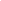 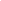 